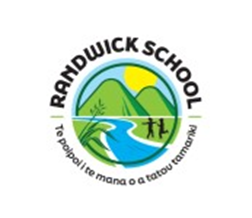 2024 STATIONERY LIST		Te Rangi Tako – Year 2/3Name of Student: _____________________________       As part of the ‘Free Fees’ programme school will be supplyingColoured Pencils, Felts, Glue Sticks and ScissorsStationery is required for the start of the school year. PLEASE RETURN THIS FORM WITH PAYMENT, IF YOU WISH TO PURCHASE DIRECTLY FROM THE SCHOOLPayment can be made by cash or EFTPOS at the school office oronline to our bank account:Randwick School Trustees 06-0529-0323264-00 (please use stationery and child’s name as a reference)3Clever Kiwi Activities Book (Red) @ 2.90 each8.702Warwick My Literacy Book 1 @ $2.60 each5.2013F1 notebook.506Pencils @ .80 (Triangular)4.801  Reading Pouch (not needed if you have kept last years)4.601Learning Matters Handwriting Book (Must be purchased from school)5.50TOTAL:$29.30Swimming Fee and School DonationFreeTOTAL PAID:$